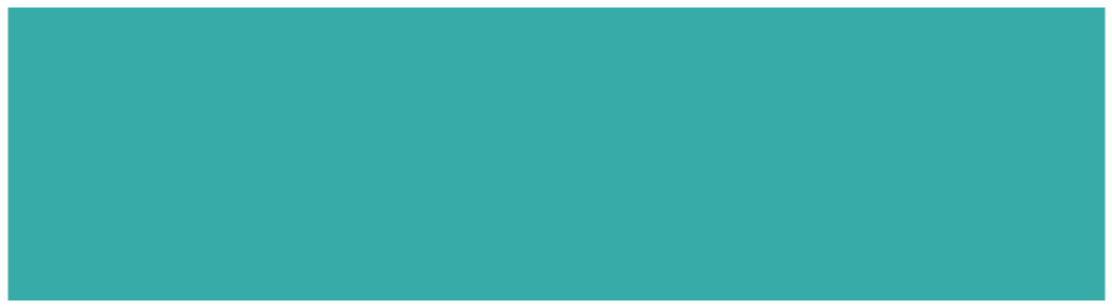 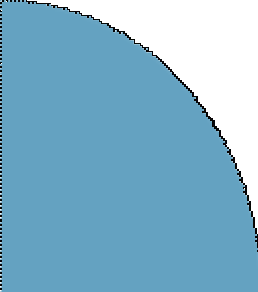 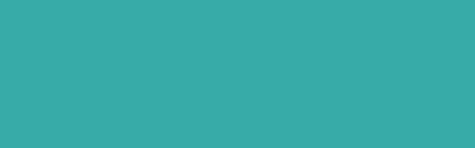 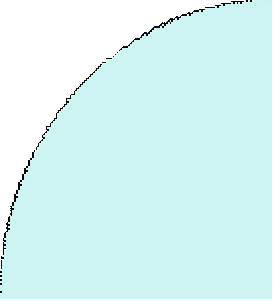 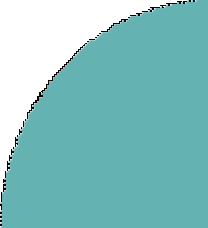 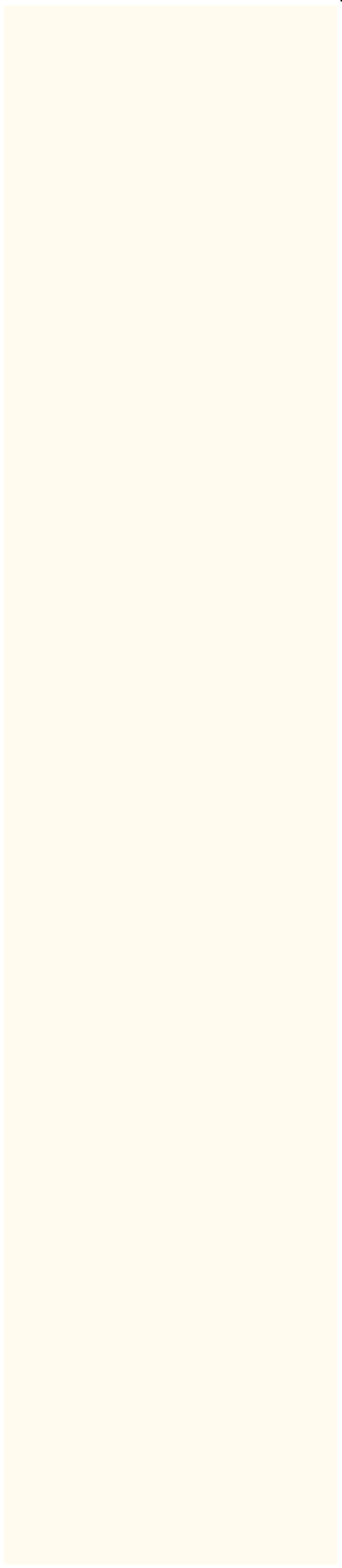 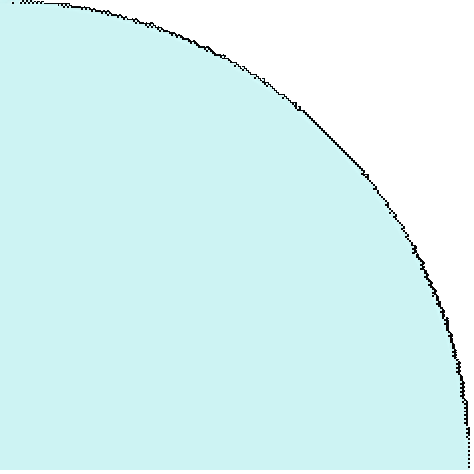 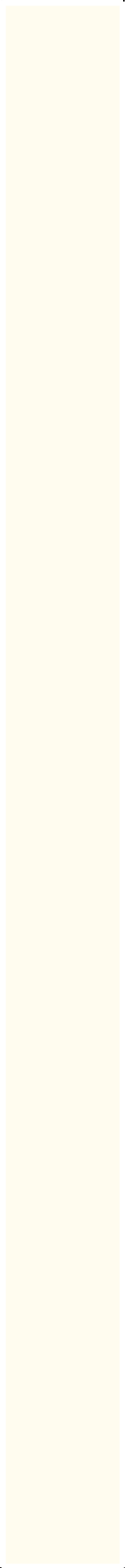 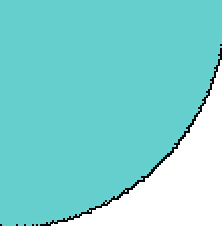 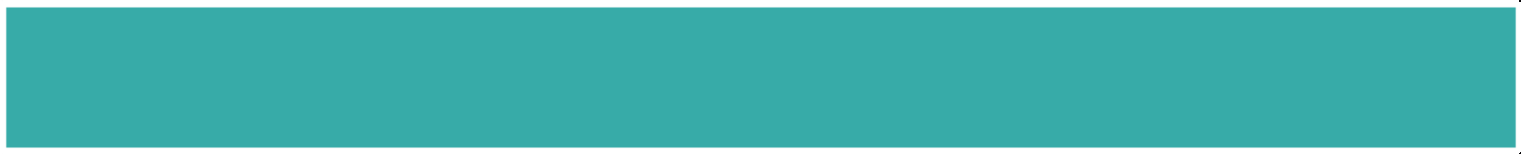 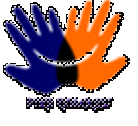 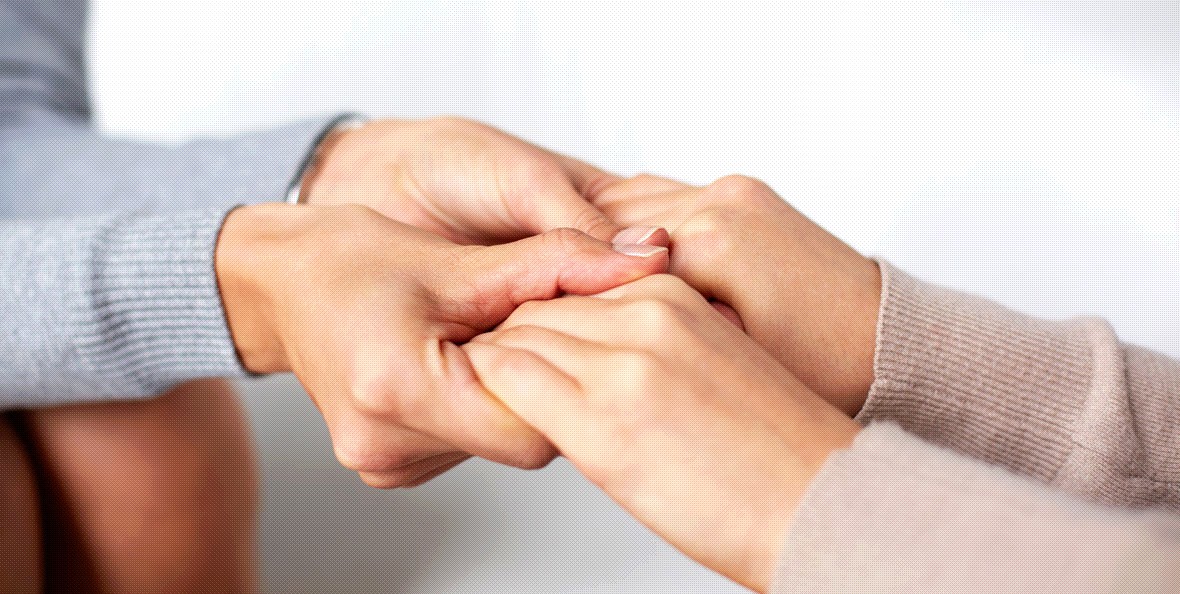 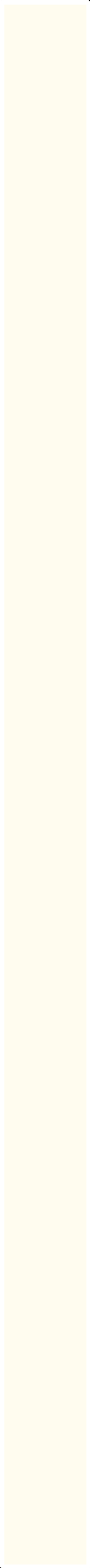 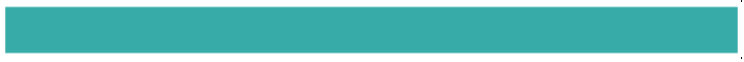 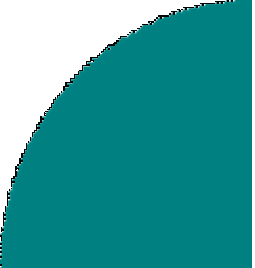 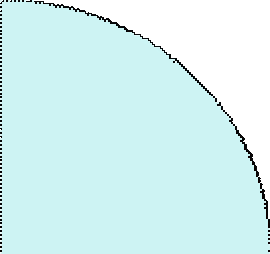 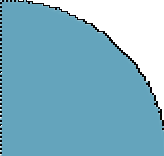 ную с высокой физической нагрузкой.Демонстрировать	благожелательность. Можно разрядить обстановку смешными комментариями или действиями.Агрессия может быть погашена страхом наказания, если нет цели получить выгоду от агрессивного поведения, если наказание и вероятность его осуществления велика, наказание является актуальным для пострадавшего и он понимает что оно последует.Если не оказать помощь разъяренному человеку, это приведет к опасным последствиям: из-за снижения контроля за своими действия- ми человек будет совершать необдуманные поступки, может нанести увечья себе и дру- гим.Психомоторное возбуждениеЧеловек перестает понимать, что происходит вокруг него. Единственное, что он может делать – это двигаться. Движения могут быть совсем простые («Я побежал, а когда пришел в себя, оказалось, что не знаю, где нахожусь») или достаточно сложные («Я что-то делал, с кем-то разговаривал, куда-то бежал, но ничего не могу вспомнить»).Основные признаки:резкие движения, часто бесцельные и бессмысленные действия;ненормально громкая речь или повышенная речевая активность (человек говорит без остановки, иногда абсолютно бессмысленные вещи);часто отсутствует реакция на окружающих (на замечания, просьбы, приказы).Помощь при психомоторном возбуждении:Используйте прием «захват»: находясь сзади, просуньте свои руки пострадавшему под мышки, прижмите его к себе и слегка опрокиньте на себя.Изолируйте пострадавшего от окружающих.Массируйте «позитивные» точки. Говорите спокойным голосом о чувствах, которые он испытывает. («Тебе хочется что-то сделать, чтобы это прекратилось? Ты хочешь убежать, спрятаться от происходящего?»)Не спорьте с пострадавшим, не задавайте вопросов, в разговоре избегайте фраз с частицей«не», относящихся к нежелательным действиям (например: «Не беги», «Не размахивай руками», «Не кричи»).Помните, что пострадавший может причинить вред себе и другим.Двигательное возбуждение обычно длится недолго и может смениться нервной дрожью, плачем, а также агрессивным поведением (см. помощь при данных состояниях).Экстренная психологическая помощь(Плач, истероидная реакция, агрессия, психомо- торное возбуждение)Информация для педагоговПосле критического события обучающимся должна быть оказана экстренная психологическая помощь.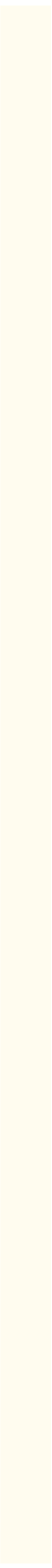 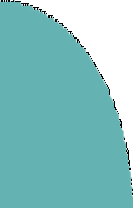 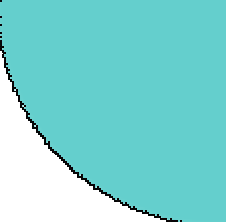 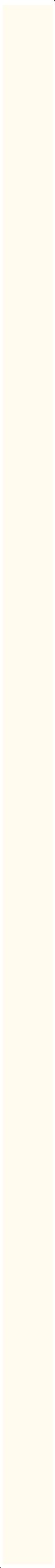 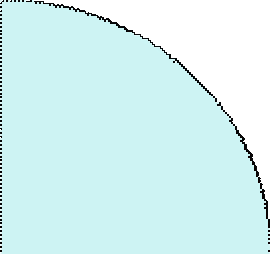 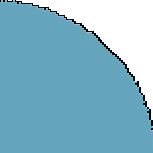 Цель - поддержание психического и психофизиологического самочувствия и работу с вновь возникшими (в результате кризисной ситуации) негативными эмоциональными переживаниями.Экстренная психологическая помощь не оказывается людям в психотическом состоянии, признаками которых являются бред и галлюцинации.Помощь в данной ситуации заключается, в первую очередь, в создании условий для нервной «разрядки».ПлачПлач является реакцией, которая позволяет отреагировать негативные эмоции, поэтому реакцию плача можно рассматривать как нормальную и даже желательную реакцию в ситуациях тяжелого стресса. Поэтому крайне важно дать реакции плача состояться. Если ребенок плачет, его не надо успокаивать и стараться остановить плач.Основные признаки данного состояния:ребенок уже плачет или готов разрыдаться;подрагивают губы;наблюдается ощущение подавленности;в отличие от истерики, нет признаков возбуждения.Если ребенок сдерживает слезы, то не происходит эмоциональной разрядки, облегчения.Когда ситуация затягивается, внутреннее напряжение может нанести вред физическому и психическому здоровью человека.Помощь при плаче: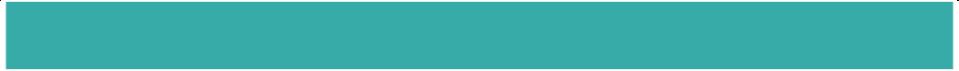 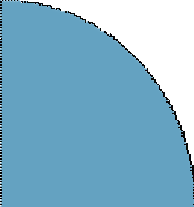 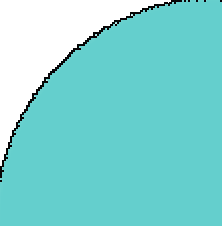 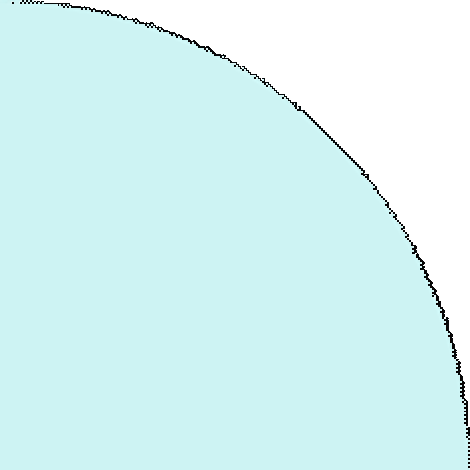 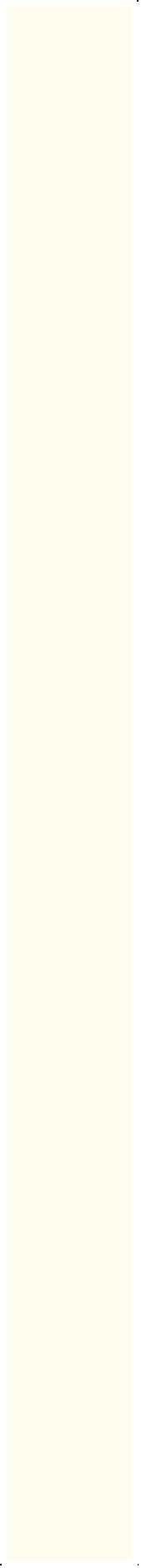 Нежелательно оставлять пострадавшего одного, необходимо позаботиться о том, чтобы рядом с ним кто-то находился, желательно, чтобы это был близкий или знакомый человек.Можно и желательно поддерживать физический контакт с пострадавшим. Это поможет человеку почувствовать, что кто-то рядом, что он не один.Использовать приемы «активного слушания».Говорите о своих чувствах и чувствах пострадавшего.Не давайте советов.Истероидная реакцияИстероидная реакция является одной из самых опасных реакций, т.к. она очень заразительна для окружающих. Истероидная реакция всегда направлена на зрителя, следовательно, изолировав пострадавшего с истероидной реакцией от толпы, велика вероятность купирования реакции.Основные признаки:сохраняется сознание;чрезмерное возбуждение, множество движений, театральные позы;речь эмоционально насыщенная, быстрая;крики, рыдания.Помощь при истероидной реакции:Постараться удалить зрителей и создать спокойную обстановку для пострадавшего;Если это не опасно для Вас, останьтесь с пострадавшим наедине;Говорите с пострадавшим короткими фразами, уверенным тоном в побудительном наклонении («выпей воды», «умойся»);После истерики наступает упадок сил. В этом случае необходимо дать возможность пострадавшему отдохнуть;После реакции пострадавшего необходимо передать для наблюдения врачам;Не потакайте желаниям пострадавшего.Агрессивное поведениеАгрессия – реакция опасная и ресурсозатратная, т.к. при агрессии пострадавший может нанести вред себе и окружающим его людям.Основные признаки:раздражение, недовольство,гнев	(по любому, даже незначительному поводу);нанесение окружающим ударов руками или какими-либо предметами;словесное оскорбление, брань;мышечное напряжение;повышение кровяного давления.Помощь при агрессии:Свести к минимуму количество окружающих.Дать	пострадавшему	возможность«выпустить пар.Поручить пострадавшему работу, связан-